E.T.L. La Frontera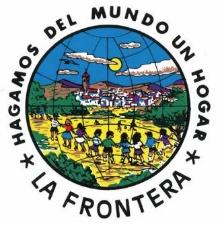                                                                                                               FOTOFICHA DE INSCRIPCIÓNDATOS DEL CURSO:DATOS DE LA PERSONA INTERESADA:DATOS DEL RESPONSABLE LEGAL (EN EL CASO DE MENORES) Y/ODATOS DEL CONTACTO DE EMERGENCIA (EN CASO DE NECESIDAD)INFORMACIÓN LEGAL:FECHA Y FIRMA DEL ALUMNO/A:Nombre:Nombre:Código:Fecha de inicio y final:Nombre:D.N.I.:Apellidos:Apellidos:Fecha de nacimiento:Teléfono:Correo electrónico:Correo electrónico:Dirección:C.P.:Municipio:Provincia:Ocupación:Ocupación:Experiencia en ocio y tiempo libre (trabajo, voluntariado, participación en actividades, etc.):Experiencia en ocio y tiempo libre (trabajo, voluntariado, participación en actividades, etc.):Cómo nos has conocido:Cómo nos has conocido:Nombre:D.N.I.:Apellidos:Relación:Correo electrónico:Correo electrónico:En cumplimiento del artículo 13 REGLAMENTO (UE) 2016/679 DEL PARLAMENTO EUROPEO Y DEL CONSEJO de 27 de abril de 2016 relativo a la protección de las personas físicas en lo que respecta al tratamiento de datos personales y a la libre circulación de estos datos (en lo sucesivo RGPD), así como la Ley Orgánica 3/2018, de 5 de diciembre, de Protección de Datos Personales y garantía de los derechos digitales (en lo sucesivo LOPD – DD), le informamos que el:Responsable del tratamiento: Razón social: ASOCIACIÓN LA FRONTERA | CIF: G78890142 | Domicilio: PLAZA TUBILLA 7-8, POSTERIOR, 28034 MD I Teléfono: 94 926 11 72| Correo electrónico: INFO@ASOCIACIONLAFRONTERA.ORG   | Finalidades: Mantenimiento de la relación mercantil y prestación del servicio contratado, así como el envío de información comercial vinculada con nuestros productos y servicios.Legitimación: El mantenimiento de la relación mercantil, el tratamiento se basa en la ejecución de un contrato (artículo 6.1.b RGPD), y el envío de información comercial en el interés legítimo de nuestra sociedad (artículo 6.1. f RGPD y artículo 22.2. LSSICE).Destinatarios: No se cederán datos a terceros, salvo obligación legal.  Derechos: Puede acceder, rectificar y suprimir los datos, así como otros derechos, tal como se explica en la información adicional.Información adicional: puede consultar la información adicional y detallada sobre protección de datos solicitando más información en nuestra oficina sita en la dirección indicada en el apartado “Responsable del tratamiento”.